WHO WANTS TO BE A SCIENTISTPHYSICAL AND CHEMICAL QUANTITIES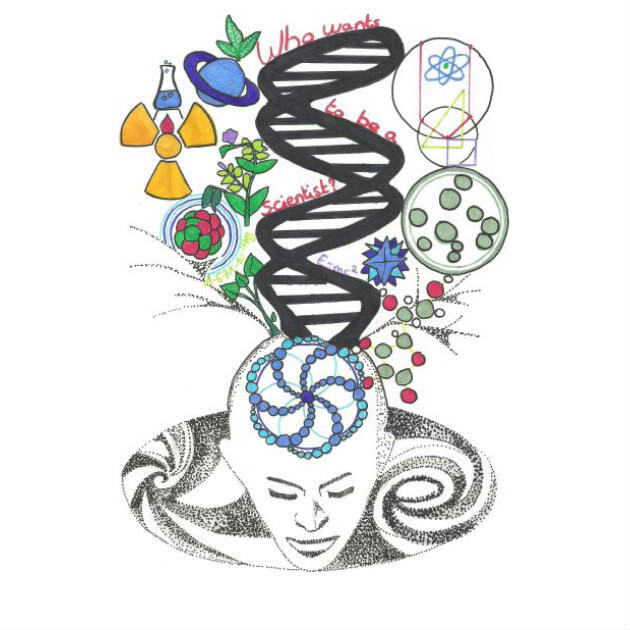 WHO WANTS TO BE A SCIENTISTPHYSICAL AND CHEMICAL QUANTITIESWHO WANTS TO BE A SCIENTISTPHYSICAL AND CHEMICAL QUANTITIESWHO WANTS TO BE A SCIENTISTPHYSICAL AND CHEMICAL QUANTITIESPHYSICAL AND CHEMICAL QUANTITIESCLUE 1CLUE 2CLUE 3PHYSICAL AND CHEMICAL QUANTITIESCLUE 1CLUE 2CLUE 3PHYSICAL AND CHEMICAL QUANTITIESCLUE 1CLUE 2CLUE 3PHYSICAL AND CHEMICAL QUANTITIESCLUE 1CLUE 2CLUE 3WHO WANTS TO BE A SCIENTISTPHYSICAL AND CHEMICAL QUANTITIESWHO WANTS TO BE A SCIENTISTPHYSICAL AND CHEMICAL QUANTITIESWHO WANTS TO BE A SCIENTISTPHYSICAL AND CHEMICAL QUANTITIESWHO WANTS TO BE A SCIENTISTPHYSICAL AND CHEMICAL QUANTITIESPHYSICAL AND CHEMICAL QUANTITIESCLUE 1CLUE 2CLUE 3PHYSICAL AND CHEMICAL QUANTITIESCLUE 1CLUE 2CLUE 3PHYSICAL AND CHEMICAL QUANTITIESCLUE 1CLUE 2CLUE 3PHYSICAL AND CHEMICAL QUANTITIESCLUE 1CLUE 2CLUE 3WHO WANTS TO BE A SCIENTISTPHYSICAL AND CHEMICAL QUANTITIESWHO WANTS TO BE A SCIENTISTPHYSICAL AND CHEMICAL QUANTITIESWHO WANTS TO BE A SCIENTISTPHYSICAL AND CHEMICAL QUANTITIESWHO WANTS TO BE A SCIENTISTPHYSICAL AND CHEMICAL QUANTITIESPHYSICAL AND CHEMICAL QUANTITIESCLUE 1CLUE 2CLUE 3PHYSICAL AND CHEMICAL QUANTITIESCLUE 1CLUE 2CLUE 3PHYSICAL AND CHEMICAL QUANTITIESCLUE 1CLUE 2CLUE 3PHYSICAL AND CHEMICAL QUANTITIESCLUE 1CLUE 2CLUE 3WHO WANTS TO BE A SCIENTISTPHYSICAL AND CHEMICAL QUANTITIESWHO WANTS TO BE A SCIENTISTPHYSICAL AND CHEMICAL QUANTITIESWHO WANTS TO BE A SCIENTISTPHYSICAL AND CHEMICAL QUANTITIESWHO WANTS TO BE A SCIENTISTPHYSICAL AND CHEMICAL QUANTITIESPHYSICAL AND CHEMICAL QUANTITIESCLUE 1CLUE 2CLUE 3PHYSICAL AND CHEMICAL QUANTITIESCLUE 1CLUE 2CLUE 3PHYSICAL AND CHEMICAL QUANTITIESCLUE 1CLUE 2CLUE 3PHYSICAL AND CHEMICAL QUANTITIESCLUE 1CLUE 2CLUE 3WHO WANTS TO BE A SCIENTISTPHYSICAL AND CHEMICAL QUANTITIESWHO WANTS TO BE A SCIENTISTPHYSICAL AND CHEMICAL QUANTITIESWHO WANTS TO BE A SCIENTISTPHYSICAL AND CHEMICAL QUANTITIESWHO WANTS TO BE A SCIENTISTPHYSICAL AND CHEMICAL QUANTITIESPHYSICAL AND CHEMICAL QUANTITIESCLUE 1CLUE 2CLUE 3PHYSICAL AND CHEMICAL QUANTITIESCLUE 1CLUE 2CLUE 3PHYSICAL AND CHEMICAL QUANTITIESCLUE 1CLUE 2CLUE 3PHYSICAL AND CHEMICAL QUANTITIESCLUE 1CLUE 2CLUE 3WHO WANTS TO BE A SCIENTISTPHYSICAL AND CHEMICAL QUANTITIESWHO WANTS TO BE A SCIENTISTPHYSICAL AND CHEMICAL QUANTITIESWHO WANTS TO BE A SCIENTISTPHYSICAL AND CHEMICAL QUANTITIESWHO WANTS TO BE A SCIENTISTPHYSICAL AND CHEMICAL QUANTITIESPHYSICAL AND CHEMICAL QUANTITIESCLUE 1CLUE 2CLUE 3PHYSICAL AND CHEMICAL QUANTITIESCLUE 1CLUE 2CLUE 3PHYSICAL AND CHEMICAL QUANTITIESCLUE 1CLUE 2CLUE 3PHYSICAL AND CHEMICAL QUANTITIESCLUE 1CLUE 2CLUE 3WHO WANTS TO BE A SCIENTISTPHYSICAL AND CHEMICAL QUANTITIESWHO WANTS TO BE A SCIENTISTPHYSICAL AND CHEMICAL QUANTITIESWHO WANTS TO BE A SCIENTISTPHYSICAL AND CHEMICAL QUANTITIESWHO WANTS TO BE A SCIENTISTPHYSICAL AND CHEMICAL QUANTITIESPHYSICAL AND CHEMICAL QUANTITIESCLUE 1CLUE 2CLUE 3PHYSICAL AND CHEMICAL QUANTITIESCLUE 1CLUE 2CLUE 3PHYSICAL AND CHEMICAL QUANTITIESCLUE 1CLUE 2CLUE 3PHYSICAL AND CHEMICAL QUANTITIESCLUE 1CLUE 2CLUE 3WHO WANTS TO BE A SCIENTISTPHYSICAL AND CHEMICAL QUANTITIESWHO WANTS TO BE A SCIENTISTPHYSICAL AND CHEMICAL QUANTITIESWHO WANTS TO BE A SCIENTISTPHYSICAL AND CHEMICAL QUANTITIESWHO WANTS TO BE A SCIENTISTPHYSICAL AND CHEMICAL QUANTITIESPHYSICAL AND CHEMICAL QUANTITIESCLUE 1CLUE 2CLUE 3PHYSICAL AND CHEMICAL QUANTITIESCLUE 1CLUE 2CLUE 3PHYSICAL AND CHEMICAL QUANTITIESCLUE 1CLUE 2CLUE 3PHYSICAL AND CHEMICAL QUANTITIESCLUE 1CLUE 2CLUE 3WHO WANTS TO BE A SCIENTISTPHYSICAL AND CHEMICAL QUANTITIESWHO WANTS TO BE A SCIENTISTPHYSICAL AND CHEMICAL QUANTITIESWHO WANTS TO BE A SCIENTISTPHYSICAL AND CHEMICAL QUANTITIESWHO WANTS TO BE A SCIENTISTPHYSICAL AND CHEMICAL QUANTITIESPHYSICAL AND CHEMICAL QUANTITIESCLUE 1CLUE 2CLUE 3PHYSICAL AND CHEMICAL QUANTITIESCLUE 1CLUE 2CLUE 3PHYSICAL AND CHEMICAL QUANTITIESCLUE 1CLUE 2CLUE 3PHYSICAL AND CHEMICAL QUANTITIESCLUE 1CLUE 2CLUE 3WHO WANTS TO BE A SCIENTISTPHYSICAL AND CHEMICAL QUANTITIESWHO WANTS TO BE A SCIENTISTPHYSICAL AND CHEMICAL QUANTITIESWHO WANTS TO BE A SCIENTISTPHYSICAL AND CHEMICAL QUANTITIESWHO WANTS TO BE A SCIENTISTPHYSICAL AND CHEMICAL QUANTITIESPHYSICAL AND CHEMICAL QUANTITIESCLUE 1CLUE 2CLUE 3PHYSICAL AND CHEMICAL QUANTITIESCLUE 1CLUE 2CLUE 3PHYSICAL AND CHEMICAL QUANTITIESCLUE 1CLUE 2CLUE 3PHYSICAL AND CHEMICAL QUANTITIESCLUE 1CLUE 2CLUE 3